Приложение к Положению о Звании «Заслуженный коллектив народного творчества»(пункт 2.7)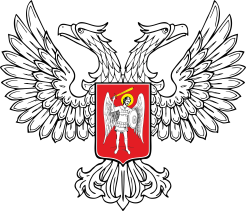 МИНИСТЕРСТВО КУЛЬТУРЫДОНЕЦКОЙ НАРОДНОЙ РЕСПУБЛИКИСВИДЕТЕЛЬСТВОза высокие достижения в сохранении и развитии народного творчества, значительный вклад в развитие культурной жизни Донецкой Народной Республики________________________________________________________(название коллектива)присвоено звание«Заслуженный коллектив народного творчества»Действительно: с   « ____» __________  ______ годапо « ____» __________  ______ годаМинистр										М.В. ЖелтяковМППриказ Министерства культурыДонецкой Народной Республикиот «_____»___________ ______ г. №_________